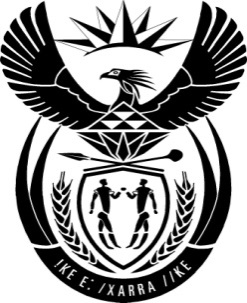 THE PRESIDENCY:  REPUBLIC OF SOUTH AFRICAPrivate Bag X1000, Pretoria, 0001NATIONAL ASSEMBLYQUESTIONS FOR WRITTEN REPLYQuestion no: 198198.      Ms D Carter (Cope) to ask the President of the Republic:(a) What has been the progress (details furnished) since he received the response on 28 November 2016 of the National Director of Public Prosecutions on his fitness to hold office and (b)(i) why and (ii) by whom is the matter being delayed?                      NW209EREPLY:Having considered the submission received from the National Director of Public Prosecutions, I decided not to suspend the National Director (and his two colleagues) and also not to hold an inquiry into his fitness to hold office.